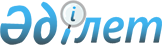 Об установлении квоты рабочих мест для инвалидов
					
			Утративший силу
			
			
		
					Постановление акимата города Рудного Костанайской области от 27 августа 2010 года № 855. Зарегистрировано Управлением юстиции города Рудного Костанайской области 4 октября 2010 года № 9-2-166. Утратило силу постановлением акимата города Рудного Костанайской области от 29 февраля 2016 года № 216

      Сноска. Утратило силу постановлением акимата города Рудного Костанайской области от 29.02.2016 № 216 (вводится в действие со дня его подписания).      В соответствии с подпунктом 5-2) статьи 7 Закона Республики Казахстан от 23 января 2001 года "О занятости населения", статьей 31 Закона Республики Казахстан от 23 января 2001 года "О местном государственном управлении и самоуправлении в Республике Казахстан", подпунктом 1) статьи 31 Закона Республики Казахстан от 13 апреля 2005 года "О социальной защите инвалидов в Республике Казахстан", экспертным заключением от 24 августа 2010 года № 7, акимат города Рудного ПОСТАНОВЛЯЕТ:



      1. Установить квоту рабочих мест для инвалидов в размере трех процентов от общей численности рабочих мест по городу Рудному.



      2. Государственному учреждению "Рудненский городской отдел занятости и социальных программ":

      1) принять меры по содействию в трудоустройстве инвалидов в соответствии с квотой;

      2) проводить мониторинг трудоустройства инвалидов в счет квоты.



      3. Контроль за исполнением настоящего постановления возложить на заместителя акима Ишмухамбетова А.А.



      4. Настоящее постановление вводится в действие по истечении десяти календарных дней после дня его первого официального опубликования      Аким города Рудного                        Н. Денинг
					© 2012. РГП на ПХВ «Институт законодательства и правовой информации Республики Казахстан» Министерства юстиции Республики Казахстан
				